I prefer to give ORAL/ POSTER presentationTitle of abstract in Times New Roman font: 14 point, centered paragraph1First Author*, 1Second Author, 2Third Author and 2So-on*lead presenter (always include the lead presenter name as the First Author)1Institution, country2 Institution, countryThe main text, like the author names used Times New Roman font, 12 point for the Author names and for the remainder of the abstract. If you would like to insert a figure you can do so.  If you want, you can set the text to flow around the figure, but do remember to include a figure caption.If your title includes scientific notation, Greek letters, bold, italics, or other special characters/symbols, do make sure they appear correctly.The limit for your abstract is 300 words with maximum inclusive of 2 figures.  Abstracts that do not meet these formatting requirements will be returned for resubmission. The Advisory committee reserves the right to edit abstracts for clarity or correctness of English, but will consult the author if any significant changes are needed.PLENO-IDEA: Mention any new idea or innovation in the research which you want to present or discuss during the conference (maximum limit is 50-60 words)Presenters Biography: Kindly keep the content simple and short with your current designation, Institutional details, any previous high positions, Post Doc/PhD/Masters Details, mention 2-3 achievements or awards. The limit for your biography is 200 wordsPresenters Details:*Email: Kindly mention alternate email as well*Telephone Number:Alternate No. (or) Whatsapp No. (if any):*Photograph (to be included in Scientific Program website):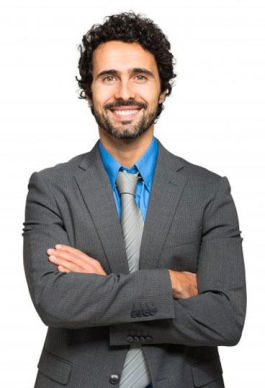 